Ferie zimowe w roku szkolnym 2019/2020Terminy ferii zimowych w poszczególnych województwach są ogłaszane przez Ministra Edukacji Narodowej na podstawie § 3 ust. 1 pkt 2 rozporządzenia Ministra Edukacji Narodowej i Sportu z dnia 18 kwietnia 2002 r. w sprawie organizacji roku szkolnego oraz § 3 ust. 1 pkt 2 rozporządzenia Ministra Edukacji Narodowej z dnia 11 sierpnia 2017 r. w sprawie organizacji roku szkolnego (Dz. U. poz. 1603).Harmonogram ferii zimowych w roku szkolnym 2019/202013 - 26 stycznia 2020 r. – lubelskie, łódzkie, podkarpackie, pomorskie, śląskie,20 stycznia – 2 lutego 2020 r. – podlaskie, warmińsko-mazurskie,27 stycznia – 9 lutego 2020 r. – kujawsko-pomorskie, lubuskie, małopolskie, świętokrzyskie, wielkopolskie,10-23 lutego 2020 r. - dolnośląskie, mazowieckie, opolskie, zachodniopomorskie.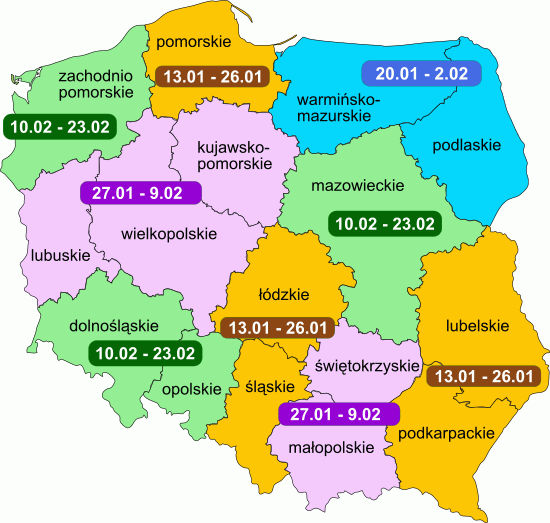 